Судиславские ВЕДОМОСТИ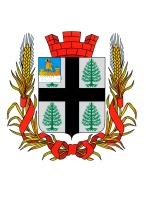 ИНФОРМАЦИОННЫЙ БЮЛЛЕТЕНЬУчредитель: Совет депутатов и администрация городского поселения посёлок Судиславль Судиславского муниципального района Костромской областиРоссийская ФедерацияКостромская областьСудиславский муниципальный районГородское поселение поселок СудиславльСовет депутатовРЕШЕНИЕ25.05.2018 г. № 24О внесении изменений и дополнений в решение Совета депутатов городского поселения поселок Судиславль от 19.12.2017 г. № 48 "О бюджете городского поселения поселок Судиславль на 2018 год»Рассмотрев проект решения Совета депутатов городского поселения поселок Судиславль «О внесении изменений и дополнений в решение Совета депутатов городского поселения поселок Судиславль от 19.12.2017 г. № 48 «О бюджете городского поселения поселок Судиславль на 2018 год», внесенный главой городского поселения поселок Судиславль Беляевой М.А. в порядке правотворческой инициативы, Совет депутатов городского поселения поселок Судиславль решил:1. Внести в решение Совета депутатов городского поселения поселок Судиславль от 19.12.2017 г. № 48 «О бюджете городского поселения поселок Судиславль на 2018 год» следующие изменения:1.1 Статью 1 изложить в новой редакции«Статья 1. Основные характеристики бюджета городского поселения поселок Судиславль на 2018 год. Утвердить основные характеристики бюджета городского поселения поселок Судиславль на 2018 год:1) общий объем доходов бюджета поселения в сумме 30 277,11 тыс. руб., в том числе объем безвозмездных поступлений в сумме 16 094,11 тыс. руб.;2) общий объем расходов бюджета поселения в сумме 34 957,215 тыс. руб.3) дефицит бюджета муниципального района в сумме 4 680,105 тыс. руб.»1.2 Приложения 3; 4; 5; 6; 8 изложить в новой редакции, согласно приложениям 1; 2; 3; 4; 5 к настоящему решению.2. Настоящее решение направить главе городского поселения Беляевой М.А. для подписания и опубликования.3. Контроль за исполнением настоящего решения возложить на постоянную депутатскую комиссию по экономике, бюджету и налогам.4. Настоящее решение вступает в силу со дня его официального опубликования.Председатель Совета депутатов городского поселения поселок Судиславль					С.В. МамонтовГлава городского поселения поселок Судиславль					М.А. БеляеваПриложение № 1к решению Совета депутатов городского поселенияпоселок Судиславль от 25.05.2018 г. № 24Поступление доходов на 2018 год в городское поселение поселок СудиславльПриложение № 2к решению Совета депутатов городского поселения поселок Судиславль от 25.05.2018 г. № 24Расходы бюджета городского поселения поселок Судиславль на 2018 год. Распределение расходов бюджета городского поселения поселок Судиславль на 2018 год по разделам, подразделам, целевым статьям, группам (группам и подгруппам), видам расходовПриложение 3к решению Совета депутатов городского поселенияпоселок Судиславль от 25.05.2018 г. № 24Ведомственная структура расходов бюджета городского поселения поселок Судиславль на 2018 год.Приложение 4к решению Совета депутатов городского поселенияпоселок Судиславль от  25.05.2018 г. № 24Публичные нормативные обязательства бюджета городского поселения поселок Судиславль на 2018г.Приложение 5к решению Совета депутатов городского поселения поселок Судиславль от 25.05.2018 г. №  24Источники финансирования дефицита бюджета городского поселенияпоселок Судиславль на 2018 г. (тыс.рублей)Российская ФедерацияКостромская областьСудиславский муниципальный районГородское поселение поселок СудиславльСовет депутатовРЕШЕНИЕ25.05.2018 г. № 25Об исполнении бюджета городского поселения поселок Судиславль за 1 квартал 2018 года.Заслушав и обсудив информацию по отчету главного бухгалтера администрации городского поселения поселок Судиславль Евдокимову С.Ю. «Об исполнении бюджета городского поселения поселок Судиславль за 1 квартал 2018 года»,Совет депутатов городского поселения поселок Судиславль решил:1. Утвердить информацию по отчету об исполнении бюджета городского поселения поселок Судиславль за 1 квартал 2018 года.По доходам в сумме 3 528,7 тыс. рублейПо расходам в сумме 4 631,6 тыс. рублейПо источникам финансирования дефицита бюджета -1102,9 тыс. руб.2. Настоящее решение вступает в силу со дня опубликования в информационном бюллетене «Судиславские ведомости».Председатель Совета депутатов городского поселения посёлок Судиславль					С.В. Мамонтов Глава городскогопоселения поселок Судиславль						М.А. БеляеваПриложение №1К решению Совета депутатов городскогопоселения посёлок СудиславльСудиславского муниципального районаот 25.05.2018г. №25Информация об исполнении бюджета городского поселения поселок Судиславль Судиславского муниципального района Костромской области за 1 квартал 2018 года.Источники финансирования дефицита бюджета городского поселения поселок Судиславль за 1 квартал 2018г. Бюллетень выходит: с 05 июля 2006 г.                                                        № 7 понедельник, 25 июня 2018 года.                                        2 раза в месяц 25.05.2018г. № 2425.05.2018 г. № 25СОДЕРЖАНИЕ: Постановления Администрации городского поселения поселок СудиславльО внесении изменений и дополнений в решение Совета депутатов городского поселения поселок Судиславль от 19.12.2017 г. № 48 "О бюджете городского поселения поселок Судиславль на 2018 год»Об исполнении бюджета городского поселения поселок Судиславль за 1 квартал 2018 года.122Код бюджетной классификацииНаименование кода поступлений в бюджет, группы, подгруппы, статьи, подстатьи, элемента, подвида доходовВсего2018г тыс.руб.Налоговые доходы13151,0182 101 02000 01 0000 110Налог на доходы физических лиц9238,0182 101 02010 01 0000 110Налог на доходы физических лиц с доходов, источником которым является налоговый агент, за исключением доходов, в отношении которых исчисление и уплата налога осуществляются в соответствии со статьями 227,227.1 и 228 НК РФ9163,0182 101 02020 01 0000 110Налог на доходы физических лиц с доходов, полученных от осуществления деятельности  физическими лицами, зарегистрированными в качестве индивидуальных предпринимателей, нотариусов, занимающихся частной практикой, адвокатов, учредивших адвокатские кабинеты и других лиц, занимающихся частной практикой в соответствии со ст. 227 НК РФ40,0182 101 02030 01 0000 110Налог на доходы физических лиц с доходов, полученных физическими лицами в соответствии со ст.228 НК РФ30,0182 101 02040 01 0000 110Налог на доходы физических лиц в виде фиксированных авансовых платежей с доходов, полученных физическими лицами, являющимися иностранными гражданами, осуществляющими трудовую деятельность по найму у физических лиц на основании патента в соответствии со ст.227.1 НК РФ5,0182 103 00000 00 0000 000Налоги на товары (работы, услуги), реализуемые на территории Российской Федерации484,0182 103 02000 01 0000 110Акцизы по подакцизным товарам (продукции), производимым на территории Российской Федерации484,0182 103 02230 01 0000 110Доходы от уплаты акцизов на дизельное топливо, зачисляемые в консолидированные бюджет субъекты Российской Федерации181,0182 103 02240 01 0000 110Доходы от уплаты акцизов на моторные масла для дизельных и (или) карбюраторных (инжекторных) двигателей, зачисляемые в консолидированные бюджеты субъектов Российской Федерации1,0182 103 02250 01 0000 110Доходы от уплата акцизов на автомобильный бензин, производимый на территории Российской Федерации, зачисляемые в консолидированные бюджеты Российской Федерации330,0182 103 02260 01 0000 110Доходы от уплаты акцизов на прямогонный бензин, производимый на территории Российской Федерации, зачисляемые в консолидированные бюджеты Российской Федерации-28,0182 105 00000 00 0000 000Налоги на совокупный доход886,0182 105 01000 00 0000 110Налог, взимаемый в связи с применением упрощенной системы налогообложения886,0182 105 01010 01 0000 110Налог, взимаемый с налогоплательщиков, выбравших в качестве объекта налогообложения доходы488,0182 105 01011 01 0000 110Налог, взимаемый с налогоплательщиков, выбравших в качестве объекта налогообложения доходы487,0182 105 01012 01 0000 110Налог, взимаемый с налогоплательщиков, выбравших в качестве объекта налогообложения доходы (за налоговые периоды, истекшие до 1 января 2011 года)1,0182 105 01020 01 0000 110 Налог, взимаемый с налогоплательщиков, выбравших в качестве объекта налогообложения доходы, уменьшение на величину расходов279,0182 105 01021 01 0000 110Налог, взимаемый с налогоплательщиков, выбравших в качестве объекта налогообложения доходы, уменьшение на величину расходов279,0182 105 01022 01 0000 110Налог, взимаемый с налогоплательщиков, выбравших в качестве объекта налогообложения доходы, уменьшение на величину расходов182 105 01050 01 0000 110Минимальный налог, зачисляемый в бюджеты субъектов Российской Федерации119,0182 106 00000 00 0000 110Налог на имущество2543,0182 106 01000 13 0000 110Налог на имущество физических лиц270,0182 106 01030 13 0000 110Налог на имущество физических лиц, взимаемый по ставкам, применяемым к объектам налогообложения, расположенным в границах городских поселений270,0182 106 06000 00 0000 110Земельный налог2273,0182 106 06033 13 0000 110Земельный налог с организаций, обладающих земельным участком, расположенным в границах городских  поселений1464,0182 106 06043 13 0000 110Земельный налог с физических лиц, обладающих земельным участком, расположенным в границах городских  поселений809,0182 109 00000 00 0000 000Задолженность и перерасчеты по отмененным налогам, сборам и иным обязательным платежам182 109 04053 13 0000 110Земельный налог (по обязательствам, возникшим до 1 января 2006 года), мобилизуемый на территориях городских поселенийНеналоговые доходы1032,0000 116 00000 00 0000 000Штрафы, санкции, возмещение ущерба110,0000 116 90050 13 0000 140Прочие поступления от денежных взысканий (штрафов) и иных сумм в возмещение ущерба, зачисляемые в бюджет городских поселения105,0132 116 51040 02 0000 140Денежные взыскания (штрафы) установленные законами субъектов Российской Федерации за несоблюдении муниципальных правовых актов, зачисляемых в бюджеты городских поселений5,0000 111 00000 00 0000 000Доходы от использования имущества находящегося в государственной и муниципальной собственности630,0901 111 05013 13 0000 120Доходы, получаемые в виде арендной платы за земельные участки, государственная собственность на которые не разграничена и которые расположены в границах городских поселений, а также средства от продажи права на заключение договоров аренды указанных земельных участков150,0902 111 09045 13 0000 120Прочие поступления от использования имущества, находящегося в собственности городских поселений (за исключением имущества муниципальных автономных учреждений, а так же имущества муниципальных унитарных предприятий, в том числе казенных)480,0000 114 00000 00 0000 000Доходы от продажи материальных и нематериальных активов292,0901 114 06013 13 0000 430Доходы от продажи земельных участков, государственная собственность на которые не разграничена и которые расположены в границах городских поселений290,0901 114 06313 13 0000 430Плата за увеличение площади земельных участков, находящихся в частной собственности, в результате перераспределения таких земельных участков и земель (или) земельных участков, государственная собственность на которые не разграничена и которые расположены в границах государственных поселений2,0Итого доходов14183,0000 202 10000 00 0000 151Дотации бюджетам субъектов РФ и муниципальных образований2424,0902 202 10001 13 0000 151Дотации бюджетам поселений на выравнивание уровня бюджетной обеспеченности2424,0902 202 10003 13 0000 151Дотации бюджетам городских поселений на поддержку мер по обеспечению сбалансированности бюджетов0,0000 202 30000 00 0000 151Субвенции бюджетам субъектов РФ и муниципальных образований11,4902 202 30024 13 0000 151Субсидии бюджетам поселений на выполнение передаваемых полномочий субъектов Российской Федерации 11,4902 202 02000 00 0000 151Субсидии бюджетам субъектов РФ и муниципальных образований0,0902 202 02088 13 0002 151Субсидии бюджетам городских поселений на обеспечение мероприятий по переселению граждан из аварийного жилищного фонда за счет средств, поступивших от государственной корпорации - Фонда содействия реформированию жилищно-коммунального хозяйства0,0902 202 02089 13 0002 151Субсидии бюджетам городских поселений на обеспечение мероприятий по переселению граждан из аварийного жилищного фонда за счет средств бюджетов0,0000 202 20000 00 0000 151Субсидии бюджетам бюджетной системы Российской Федерации (межбюжетные субсидии)1315,121902 202 25555 13 0000 151Субсидии бюджетам городских поселений на поддержку государственных программ субъектов Российской Федерации и муниципальных программ формирования современной городской среды1315,121902 202 29999 13 0000 151Прочие субсидии бюджетам городских поселений0,0000 202 40000 00 0000 151Иные межбюджетные трансферты12343,589902 202 49999 13 0000 151Прочие межбюджетные трансферты, передаваемые бюджетам городских поселений12343,589902 207 00000 00 0000 000Прочие безвозмездные поступления0,0902 207 05030 13 0000 180Прочие безвозмездные поступления в бюджеты городских поселений0,0Всего доходов30 277,11РазделСумма2018 тыс. руб0100Общегосударственные вопросы5386,10300Национальная безопасность и правоохранительная деятельность322,00400Национальная экономика16414,50500Жилищно-коммунальное хозяйство11636,7260800Культура, кинематография650,91000Социальная политика287,8891100Физическая культура100,01301Обслуживание муниципального долга159,1Всего расходов34957,215Раздел, подразделЦелевая статьяГруппа, подгруппа, виды расходовСумма тыс. руб.0100Общегосударственные вопросы5386,10103Функционирование законодательных, (представительных) органов государственной власти и представительных органов муниципальных образований457,46000000000Законодательный (представительный) орган государственной власти субъекта РФ и муниципальных образований457,46600000110Расходы на выплаты по оплате труда работников государственных и муниципальных  органов457,4120Расходы на выплаты персоналу   государственных (муниципальных) органов 457,4121Фонд оплаты труда государственных (муниципальных) органов351,3129Взносы по обязательному социальному страхованию106,10102Функционирование Правительства РФ, высших исполнительной органов власти и местных администраций617,46600000000Центральный аппарат исполнительных органов государственной власти Костромской области617,46600000110Расходы на выплаты по оплате труда работников муниципальных органов617,4120Расходы на выплаты персоналу   государственных (муниципальных) органов617,4121Расходы на выплаты персоналу государственных (муниципальных) органов474,2129Взносы по обязательному социальному страхованию143,20104Функционирование Правительства РФ, высших исполнительных органов государственной власти субъектов РФ,  местных администраций3454,16600000000Центральный аппарат муниципальных органов  муниципального образования Судиславский муниципальный район Костромской области3454,16600000110Расходы на выплаты по оплате труда работников муниципальных  органов2874,1120Расходы на выплаты персоналу   государственных (муниципальных) органов2874,1121Расходы на выплаты персоналу государственных (муниципальных) органов2203,0122Иные выплаты персоналу государственных (муниципальных) органов, за исключением фонда оплаты труда5,2129Взносы по обязательному социальному страхованию665,96600000190Расходы на обеспечение функций муниципальных органов521,4200Закупка товаров, работ и услуг для обеспечения государственных (муниципальных) нужд511,4240Иные закупки товаров, работ и услуг для обеспечения государственных (муниципальных) нужд511,4244Прочая закупка товаров, работ и услуг  для обеспечения государственных (муниципальных) нужд511,4850Уплата налогов, сборов и платежей10,0851Уплата налога на имущество организаций и земельного налога4,0852Уплата прочих налогов, сборов и иных платежей3,0853Уплата прочих налогов, сборов и иных платежей3,06600072090Расходы за счет субвенций на осуществление полномочий по составлению протоколов об административных правонарушениях11,4200Закупка товаров, работ и услуг для обеспечения государственных (муниципальных) нужд11,4240Иные закупки товаров, работ и услуг для обеспечения государственных (муниципальных) нужд11,4244Прочая закупка товаров, работ и услуг для обеспечения государственных (муниципальных) нужд11,46600090050Расходы на осуществление полномочий по контролю в сфере закупок и внутреннего муниципального финансового контроля в сфере бюджетных правоотношений47,2500Межбюджетные трансферты47,2540Иные межбюджетные трансферты 47,20106Обеспечение деятельности финансовых, налоговых и таможенных органов и органов финансового (финансово-бюджетного) надзора46,81000000000Муниципальная программа "Управление муниципальными финансами муниципального образования Судиславский муниципальный район Костромской области на 2018-2020 годы"46,81000090040Реализация муниципальной программы "Управление муниципальными финансами муниципального образования Судиславский муниципальный район Костромской области на 2018-2020 годы" в части расходов за счет межбюджетных трансфертов поселений на осуществление полномочий по внешнему муниципальному финансовому контролю46,8500Межбюджетные трансферты46,8540Иные межбюджетные трансферты 46,80111Резервные фонды400,09900000000Не программные расходы400,09990000000Не программные расходы муниципальных органов400,09990099990Расходы муниципальных органов не отнесенные к другим направлениям расходов400,0800Иные бюджетные ассигнования400,0870Резервные средства400,00113Другие общегосударственные вопросы410,49900000000Не программные вопросы410,49990000000Не программные расходы муниципальных органов410,49990020140Прочие выплаты по обязательствам поселений50,0200Закупка товаров, работ и услуг для обеспечения государственных (муниципальных) нужд40,0240Иные закупки товаров, работ и услуг для обеспечения государственных (муниципальных) нужд40,0244Прочая закупка товаров, работ и услуг  для обеспечения государственных (муниципальных) нужд40,0Расчеты с редакцией газеты «Сельская жизнь» за опубликования официального материала20,0Приобретение сувенирной и подарочной продукции20,0800Иные бюджетные ассигнования10,0853Уплата прочих налогов, сборов и иных платежей10,09990020160Содержание и обслуживание казны муниципального образования360,4200Закупка товаров, работ и услуг для обеспечения государственных (муниципальных) нужд360,4240Иные закупки товаров, работ и услуг для обеспечения государственных (муниципальных) нужд360,4244Прочая закупка товаров, работ и услуг  для обеспечения государственных (муниципальных) нужд360,40300Национальная безопасность и правоохранительная деятельность322,00309Защита населения и территории от чрезвычайных ситуаций природного и техногенного характера, гражданская оборона292,09990000000Не программные расходы муниципальных органов292,09990090060Организация и осуществление мероприятий по территориальной обороне и гражданской обороне, защите населения территории поселения от чрезвычайной ситуации природного и техногенного характера за счет межбюджетных трансфертов поселения292,0500Межбюджетные трансферты292,0540Иные межбюджетные трансферты292,00310Обеспечение пожарной безопасности30,09990000590Расходы на обеспечение деятельности (оказание услуг) подведомственных учреждений30,0200Закупка товаров, работ и услуг для обеспечения государственных (муниципальных) нужд30,0240Иные закупки товаров, работ и услуг для обеспечения государственных (муниципальных) нужд30,0244Прочая закупка товаров, работ и услуг  для обеспечения государственных (муниципальных) нужд30,00400Национальная экономика16414,50409Дорожное хозяйство (дорожные фонды)16114,53150000000Дорожное хозяйство16114,53150020000Поддержка дорожного хозяйства3588,1843150020020Содержание автомобильных дорог общего пользования3588,184200Закупка товаров, работ и услуг для обеспечения государственных (муниципальных) нужд3588,184240Иные закупки товаров, работ и услуг для обеспечения государственных (муниципальных) нужд3588,184244Прочая закупка товаров, работ и услуг  для обеспечения государственных (муниципальных) нужд3588,18415100S1180Проектирование строительство (реконструкция), капитальный ремонт и ремонт автомобильных дорог общего пользования населенных пунктов за счет средств областного бюджета10526,316200Закупка товаров, работ и услуг для обеспечения государственных (муниципальных) нужд10526,316240Иные закупки товаров, работ и услуг для обеспечения государственных (муниципальных) нужд10526,316244Прочая закупка товаров, работ и услуг для обеспечения государственных (муниципальных) нужд10526,31615100S1190Расходы за счет субсидий областного бюджета на строительство (реконструкцию), капитальный ремонт, ремонт, содержание автомобильных дорог общего пользования местного значения, в т. ч. на формирование муниципальных дорожных фондов2000,0200Закупка товаров, работ и услуг для обеспечения государственных (муниципальных) нужд2000,0240Иные закупки товаров, работ и услуг для обеспечения государственных (муниципальных) нужд2000,0244Прочая закупка товаров, работ и услуг для обеспечения государственных (муниципальных) нужд2000,00412Другие вопросы в области национальной экономики300,03400000000Реализация государственных функций в области национальной экономики300,03400020030Мероприятия по землеустройству и землепользованию300,0200Закупка товаров, работ и услуг для обеспечения государственных (муниципальных) нужд300,0240Иные закупки товаров, работ и услуг для обеспечения государственных (муниципальных) нужд300,0244Прочая закупка товаров, работ и услуг для обеспечения государственных (муниципальных) нужд300,00500Жилищно-коммунальное хозяйство11636,7260501Жилищное хозяйство3655,9453600000000Поддержка жилищного хозяйства3655,9453600020090Капитальный ремонт муниципального жилищного фонда420,0200Закупка товаров, работ и услуг для обеспечения государственных (муниципальных) нужд420,0240Иные закупки товаров, работ и услуг для обеспечения государственных (муниципальных) нужд420,0244Прочая закупка товаров, работ и услуг для обеспечения государственных (муниципальных) нужд420,03600009502Обеспечение мероприятий по переселению граждан из аварийного жилищного фонда в т. ч. переселение граждан из аварийного жилищного фонда с учетом необходимости развития малоэтажного жилищного строительства за счет средств поступивших от Фонда содействия реформированию жилищно-коммунального хозяйства3235,545412Бюджетные инвестиции в объемы капитального строительства государственной (муниципальной) собственности3235,5453600009602Обеспечение мероприятий по переселению граждан из аварийного жилищного фонда в т. ч. переселение граждан из аварийного жилищного фонда с учетом необходимости развития малоэтажного жилищного строительства за счет средств поступивших из областного бюджета Костромской области0,4412Бюджетные инвестиции в объемы капитального строительства государственной (муниципальной) собственности0,40502Коммунальное хозяйство1886,963610060030Субсидии юридическим лицам на возмещение недополученных доходов, связанных с оказанием коммунальных услуг водоснабжения населению и учреждениям бюджетной сферы500,0811Субсидии на возмещение недополученных доходов (или) возмещение фактически понесенных затрат в связи с производством (реализацией) товаров, выполнением работ, оказанием услуг500,03610000000Поддержка коммунального хозяйства1286,963610020100Мероприятия в области коммунального хозяйства1255,0200Закупка товаров, работ и услуг для обеспечения государственных (муниципальных) нужд1100,3240Иные закупки товаров, работ и услуг для обеспечения государственных (муниципальных) нужд1100,3244Прочая закупка товаров, работ и услуг для обеспечения государственных (муниципальных) нужд1100,3300Социальное обеспечение и иные выплаты населению150,7360Иные выплаты населению150,7852Уплата прочих налогов, сборов и иных платежей4,036100S1300Софинансирование расходных обязательств, возникших при реализации проектов развития территорий сельских поселений, основанных на местных инициативах в сфере коммунального хозяйства за счет средств местных бюджетов31,96200Закупка товаров, работ и услуг для обеспечения государственных (муниципальных) нужд31,96240Иные закупки товаров, работ и услуг для обеспечения государственных (муниципальных) нужд31,96244Прочая закупка товаров, работ и услуг для обеспечения государственных (муниципальных) нужд31,967520000000Муниципальная программа "чистая вода" в городском поселении п. Судиславль100,075200L1090Реализация мероприятий по Муниципальной программе "чистая вода" в городском поселении п. Судиславль за счет средств бюджета поселения100,0244Прочая закупка товаров, работ и услуг для обеспечения государственных (муниципальных) нужд100,00503Благоустройство6093,8210120000000Муниципальная программа Судиславского муниципального района "Формирование современной городской среды на 2018-2022 годы"601,401200L5550Реализация муниципальной программы Судиславского муниципального района "Формирование современной городской среды на 2018-2022 годы" за счет федерального областного и местного бюджета601,4200Закупка товаров, работ и услуг для обеспечения государственных (муниципальных) нужд601,4240Иные закупки товаров, работ и услуг для обеспечения государственных (муниципальных) нужд601,4244Прочая закупка товаров, работ и услуг для обеспечения государственных (муниципальных) нужд601,40120000000Муниципальная программа Судиславского муниципального района "Формирование современной городской среды" на 2018-2022 годы"1315,12101200L5550Реализация мероприятий муниципальной программы Судиславского муниципального района "Формирование современной городской среды на 2018-2022 годы" за счет федерального областного и местного бюджета1315,121200Закупка товаров, работ и услуг для обеспечения государственных (муниципальных) нужд1315,121240Иные закупки товаров, работ и услуг для обеспечения государственных (муниципальных) нужд1315,121244Прочая закупка товаров, работ и услуг для обеспечения государственных (муниципальных) нужд1315,1216000000000Благоустройство4177,36000020110Мероприятия в области уличного освещения1650,0200Закупка товаров, работ и услуг для обеспечения государственных (муниципальных) нужд1650,0240Иные закупки товаров, работ и услуг для обеспечения государственных (муниципальных) нужд1650,0244Прочая закупка товаров, работ и услуг для обеспечения государственных (муниципальных) нужд1650,06000020120Прочие мероприятия по благоустройству городских округов и поселений2527,3200Закупка товаров, работ и услуг для обеспечения государственных (муниципальных) нужд2527,3240Иные закупки товаров, работ и услуг для обеспечения государственных (муниципальных) нужд2527,3244Прочая закупка товаров, работ и услуг для обеспечения государственных (муниципальных) нужд2527,30800Культура, кинематография650,90801Культура650,94400000000Дворцы и дома культуры, другие учреждения культуры и средства массовой информации107,74400000590Расходы на обеспечение деятельности (оказание услуг) подведомственных учреждений107,7200Закупка товаров, работ и услуг для обеспечения государственных (муниципальных) нужд107,7240Иные закупки товаров, работ и услуг для обеспечения государственных (муниципальных) нужд107,7244Прочая закупка товаров, работ и услуг для обеспечения государственных (муниципальных) нужд107,79900000000Не программные расходы казенных учреждений43,29960000000Не программные расходы в части сохранения и развития библиотечного дела43,29960000590Расходы на обеспечение деятельности (оказание услуг) подведомственных учреждений43,2200Закупка товаров, работ и услуг для обеспечения государственных (муниципальных) нужд43,2240Иные закупки товаров, работ и услуг для обеспечения государственных (муниципальных) нужд43,2244Прочая закупка товаров, работ и услуг  для обеспечения государственных (муниципальных) нужд43,20800000000Муниципальная программа "Развитие культуры в Судиславском муниципальном районе Костромской области на 2018-2020 годы"500,00810000000Реализация мероприятий муниципальной программы "Развитие культуры в Судиславском муниципальном районе Костромской области на 2018-2020 годы" в части сохранения и развития библиотечного обслуживания500,00810090100Расходы за счет межбюджетных трансфертов городского поселения п. Судиславль по организации библиотечного обслуживания населения, комплектование и обеспечение сохранности библиотечных фондов библиотек поселения500,0500Межбюджетные трансферты500,0540Иные межбюджетные трансферты500,01000Социальная политика287,8891001Пенсионное обеспечение10,05020000000Социальная помощь, включая расходы, связанные с исполнением публичных нормативных обязательств, за счет средств бюджета муниципального района10,05020082020Региональные и муниципальные доплаты к пенсиям10,0300Социальное обеспечение и иные выплаты населению10,0310Публичные нормативные социальные выплаты гражданам10,0312Иные пенсии, социальные доплаты к пенсиям10,01003Социальное обеспечение население 277,8890100000000Мероприятия по реализации государственной национальной политики177,88901000L4970Реализация мероприятий муниципальной программы "Обеспечение жильем молодых семей Судиславского муниципального района на 2016-2018 годы" за счет федерального, областного и местных бюджетов177,889540Иные межбюджетные трансферты177,8895020000000Социальная помощь, включая расходы, связанные с исполнением публичных нормативных обязательств, за счет средств поселений100,05020082130Социальная поддержка населения100,0300Социальное обеспечение и иные выплаты населению320Социальные выплаты гражданам, кроме публичных нормативных социальных выплат100,0321Социальные выплаты гражданам, кроме публичных нормативных социальных выплат100,01100Физическая культура и спорт100,01101Физическая культура 100,04870020080Мероприятия в области здравоохранения, спорта и физической культуры, туризма100,0200Закупка товаров, работ и услуг для обеспечения государственных (муниципальных) нужд100,0240Иные закупки товаров, работ и услуг для обеспечения государственных (муниципальных) нужд100,0244Прочая закупка товаров, работ и услуг  для обеспечения государственных (муниципальных) нужд100,01300Обслуживание государственного муниципального долга159,11301Обслуживание государственного внутреннего и муниципального долга159,19900000000Не программные расходы159,19990020400Обслуживание государственного внутреннего и муниципального долга159,1700Обслуживание государственного (муниципального) долга159,1730Обслуживание муниципального долга159,1ИТОГО РАСХОДОВ34 957,215ВедомствоРаздел, подразделЦелевая статьяГруппа, подгруппа, виды расходовСумма тыс.руб.902Совет депутатов городского поселения поселок Судиславль Судиславского муниципального района Костромской области457,40103Функционирование законодательных представитель ных органов государственной власти и представительных органов муниципальных образований457,46000000000Законодательный (представительный) орган государственной власти субъекта РФ и муниципальных образований457,46600000110Расходы на выплаты по оплате труда работников государственных и муниципальных  органов457,4120Расходы на выплаты персоналу   государственных (муниципальных) органов 457,4121Фонд оплаты труда государственных (муниципальных) органов351,3129Взносы по обязательному социальному страхованию106,1902Администрация городского поселения поселок Судиславль Судиславского муниципального района Костромской области17703,260102Функционирование Правительства РФ, высших исполнительной органов власти и местных админис617,46600000000Центральный аппарат исполнительных органов государственной власти Костромской области617,46600000110Расходы на выплаты по оплате труда работников муниципальных органов617,4120Расходы на выплаты персоналу   государственных (муниципальных) органов617,4121Расходы на выплаты персоналу государственных (муниципальных) органов474,2129Взносы по обязательному социальному страхованию143,20104Функционирование Правительства РФ, высших исполнительных органов государственной власти субъектов РФ,  местных администраций3454,16600000000Центральный аппарат муниципальных органов  муниципального образования Судиславский муниципальный район Костромской области3454,16600000110Расходы на выплаты по оплате труда работников муниципальных  органов2874,1120Расходы на выплаты персоналу государственных (муниципальных) органов2874,1121Расходы на выплаты персоналу государственных (муниципальных) органов2203,0122Иные выплаты персоналу государственных (муниципальных) органов, за исключением фонда оплаты труда5,2129Взносы по обязательному социальному страхованию665,96600000190Расходы на обеспечение функций муниципальных  органов521,4200Закупка товаров, работ и услуг для обеспечения государственных (муниципальных) нужд511,4240Иные закупки товаров, работ и услуг для обеспечения государственных (муниципальных) нужд511,4244Прочая закупка товаров, работ и услуг для обеспечения государственных (муниципальных) нужд511,4850Уплата налогов, сборов и платежей10,0851Уплата налога на имущество организаций и земельного налога4,0852Уплата прочих налогов, сборов и иных платежей3,0853Уплата прочих налогов, сборов и иных платежей3,06600072090Расходы за счет субвенций на осуществление полномочий по составлению протоколов об административных правонарушениях11,4200Закупка товаров, работ и услуг для обеспечения государственных (муниципальных) нужд11,4240Иные закупки товаров, работ и услуг для обеспечения государственных (муниципальных) нужд11,4244Прочая закупка товаров, работ и услуг для обеспечения государственных (муниципальных) нужд11,46600090050Расходы на осуществление полномочий по контролю в сфере закупок и внутреннего муниципального финансового контроля в сфере бюджетных правоотношений47,2500Межбюджетные трансферты47,2540Иные межбюджетные трансферты 47,20106Обеспечение деятельности финансовых, налоговых и таможенных органов и органов финансового (финансово-бюджетного) надзора46,81000000000Муниципальная программа "Управление муниципальными финансами муниципального образования Судиславский муниципальный район Костромской области на 2018-2020 годы"46,81000090040Реализация муниципальной программы "Управление муниципальными финансами муниципального образования Судиславский муниципальный район Костромской области на 2018-2020 годы" в части расходов за счет межбюджетных трансфертов поселений на осуществление полномочий по внешнему муниципальному финансовому контролю46,8500Межбюджетные трансферты46,8540Иные межбюджетные трансферты 46,80111Резервные фонды400,09900000000Не программные расходы400,09990000000Не программные расходы муниципальных органов400,09990099990Расходы муниципальных органов не отнесенные к другим направлениям расходов400,0800Иные бюджетные ассигнования400,0870Резервные средства400,00113Другие общегосударственные вопросы410,49900000000Не программные вопросы410,49990000000Не программные расходы муниципальных органов410,49990020140Прочие выплаты по обязательствам поселений50,0200Закупка товаров, работ и услуг для обеспечения государственных (муниципальных) нужд40,0240Иные закупки товаров, работ и услуг для обеспечения государственных (муниципальных) нужд40,0244Прочая закупка товаров, работ и услуг для обеспечения государственных (муниципальных) нужд40,0Расчеты с редакцией газеты «Сельская жизнь» за опубликования официального материала20,0Приобретение сувенирной и подарочной продукции20,0800Иные бюджетные ассигнования10,0853Уплата прочих налогов, сборов и иных платежей10,09990020160Содержание и обслуживание казны муниципального образования360,4200Закупка товаров, работ и услуг для обеспечения государственных (муниципальных) нужд360,4240Иные закупки товаров, работ и услуг для обеспечения государственных (муниципальных) нужд360,4244Прочая закупка товаров, работ и услуг для обеспечения государственных (муниципальных) нужд360,40300Национальная безопасность и правоохранительная деятельность322,00309Защита населения и территории от чрезвычайных ситуаций природного и техногенного характера, гражданская оборона292,09990000000Не программные расходы муниципальных органов292,09990090060Организация и осуществление мероприятий по территориальной обороне и гражданской обороне, защите населения территории поселения от чрезвычайной ситуации природного и техногенного характера за счет межбюджетных трансфертов поселения292,0500Межбюджетные трансферты292,0540Иные межбюджетные трансферты292,00310Обеспечение пожарной безопасности30,09990000590Расходы на обеспечение деятельности (оказание услуг) подведомственных учреждений30,0200Закупка товаров, работ и услуг для обеспечения государственных (муниципальных) нужд30,0240Иные закупки товаров, работ и услуг для обеспечения государственных (муниципальных) нужд30,0244Прочая закупка товаров, работ и услуг для обеспечения государственных (муниципальных) нужд30,00400Национальная экономика16414,50409Дорожное хозяйство (дорожные фонды)16114,53150000000Дорожное хозяйство16114,53150020000Поддержка дорожного хозяйства3588,1843150020020Содержание автомобильных дорог общего пользования3588,184200Закупка товаров, работ и услуг для обеспечения государственных (муниципальных) нужд3588,184240Иные закупки товаров, работ и услуг для обеспечения государственных (муниципальных) нужд3588,184244Прочая закупка товаров, работ и услуг  для обеспечения государственных (муниципальных) нужд3588,18415100S1180Проектирование строительство (реконструкция), капитальный ремонт и ремонт автомобильных дорог общего пользования населенных пунктов за счет средств областного бюджета10526,316200Закупка товаров, работ и услуг для обеспечения государственных (муниципальных) нужд10526,316240Иные закупки товаров, работ и услуг для обеспечения государственных (муниципальных) нужд10526,316244Прочая закупка товаров, работ и услуг  для обеспечения государственных (муниципальных) нужд10526,31615100S1190Расходы за счет субсидий областного бюджета на строительство (реконструкцию), капитальный ремонт, ремонт, содержание автомобильных дорог общего пользования местного значения, в т.ч. на формирование муниципальных дорожных фондов2000,0200Закупка товаров, работ и услуг для обеспечения государственных (муниципальных) нужд2000,0240Иные закупки товаров, работ и услуг для обеспечения государственных (муниципальных) нужд2000,0244Прочая закупка товаров, работ и услуг  для обеспечения государственных (муниципальных) нужд2000,00412Другие вопросы в области национальной экономики300,03400000000Реализация государственных функций в области национальной экономики300,03400020030Мероприятия по землеустройству и землепользованию300,0200Закупка товаров, работ и услуг для обеспечения государственных (муниципальных) нужд300,0240Иные закупки товаров, работ и услуг для обеспечения государственных (муниципальных) нужд300,0244Прочая закупка товаров, работ и услуг  для обеспечения государственных (муниципальных) нужд300,00500Жилищно-коммунальное хозяйство11636,7260501Жилищное хозяйство3655,9453600000000Поддержка жилищного хозяйства3655,9453600020090Капитальный ремонт муниципального жилищного фонда420,0200Закупка товаров, работ и услуг для обеспечения государственных (муниципальных) нужд420,0240Иные закупки товаров, работ и услуг для обеспечения государственных (муниципальных) нужд420,0244Прочая закупка товаров, работ и услуг для обеспечения государственных (муниципальных) нужд420,03600009502Обеспечение мероприятий по переселению граждан из аварийного жилищного фонда в т. ч. переселение граждан из аварийного жилищного фонда с учетом необходимости развития малоэтажного жилищного строительства за счет средств поступивших от Фонда содействия реформированию жилищно-коммунального хозяйства3235,545412Бюджетные инвестиции в объемы капитального строительства государственной (муниципальной) собственности3235,5453600009602Обеспечение мероприятий по переселению граждан из аварийного жилищного фонда в т. ч. переселение граждан из аварийного жилищного фонда с учетом необходимости развития малоэтажного жилищного строительства за счет средств поступивших из областного бюджета Костромской области0,4412Бюджетные инвестиции в объемы капитального строительства государственной (муниципальной) собственности0,40502Коммунальное хозяйство1886,,963610060030Субсидии юридическим лицам на возмещение недополученных доходов, связанных с оказанием коммунальных услуг водоснабжения населению и учреждениям бюджетной сферы500,0811Субсидии на возмещение недополученных доходов (или) возмещение фактически понесенных затрат в связи с производством (реализацией) товаров, выполнением работ, оказанием услуг500,03610000000Поддержка коммунального хозяйства1286,963610020100Мероприятия в области коммунального хозяйства1255,0200Закупка товаров, работ и услуг для обеспечения государственных (муниципальных) нужд1100,3240Иные закупки товаров, работ и услуг для обеспечения государственных (муниципальных) нужд1100,3244Прочая закупка товаров, работ и услуг для обеспечения государственных (муниципальных) нужд1100,3300Социальное обеспечение и иные выплаты населению150,7360Иные выплаты населению150,7852Уплата прочих налогов, сборов и иных платежей4,036100S1300Софинансирование расходных обязательств, возникших при реализации проектов развития территорий сельских поселений, основанных на местных инициативах в сфере коммунального хозяйства за счет средств местных бюджетов31,96200Закупка товаров, работ и услуг для обеспечения государственных (муниципальных) нужд31,96240Иные закупки товаров, работ и услуг для обеспечения государственных (муниципальных) нужд31,96244Прочая закупка товаров, работ и услуг для обеспечения государственных (муниципальных) нужд31,967520000000Муниципальная программа "чистая вода" в городском поселении п. Судиславль100,075200L1090Реализация мероприятий по Муниципальной программе "Чистая вода" в городском поселении п. Судиславль за счет средств бюджета поселения100,0244Прочая закупка товаров, работ и услуг для обеспечения государственных (муниципальных) нужд100,00503Благоустройство6093,8210120000000Муниципальная программа Судиславского муниципального района "Формирование современной городской среды на 2018-2022 годы"601,401200L5550Реализация муниципальной программы Судиславского муниципального района "Формирование современной городской среды на 2018-2022 годы" за счет федерального областного и местного бюджета601,4200Закупка товаров, работ и услуг для обеспечения государственных (муниципальных) нужд601,4240Иные закупки товаров, работ и услуг для обеспечения государственных (муниципальных) нужд601,4244Прочая закупка товаров, работ и услуг для обеспечения государственных (муниципальных) нужд601,40120000000Муниципальная программа Судиславского муниципального района "Формирование современной городской среды" на 2018-2022 годы"1315,12101200L5550Реализация мероприятий муниципальной программы Судиславского муниципального района "Формирование современной городской среды" на 2018-2022 годы за счет федерального областного и местного бюджета1315,121200Закупка товаров, работ и услуг для обеспечения государственных (муниципальных) нужд1315,121240Иные закупки товаров, работ и услуг для обеспечения государственных (муниципальных) нужд1315,121244Прочая закупка товаров, работ и услуг для обеспечения государственных (муниципальных) нужд1315,1216000000000Благоустройство4177,36000020110Мероприятия в области уличного освещения1650,0200Закупка товаров, работ и услуг для обеспечения государственных (муниципальных) нужд1650,0240Иные закупки товаров, работ и услуг для обеспечения государственных (муниципальных) нужд1650,0244Прочая закупка товаров, работ и услуг для обеспечения государственных (муниципальных) нужд1650,06000020120Прочие мероприятия по благоустройству городских округов и поселений2527,3200Закупка товаров, работ и услуг для обеспечения государственных (муниципальных) нужд2527,3240Иные закупки товаров, работ и услуг для обеспечения государственных (муниципальных) нужд2527,3244Прочая закупка товаров, работ и услуг для обеспечения государственных (муниципальных) нужд2527,30800Культура, кинематография650,90801Культура650,94400000000Дворцы и дома культуры, другие учреждения культуры и средства массовой информации107,74400000590Расходы на обеспечение деятельности (оказание услуг) подведомственных учреждений107,7200Закупка товаров, работ и услуг для обеспечения государственных (муниципальных) нужд107,7240Иные закупки товаров, работ и услуг для обеспечения государственных (муниципальных) нужд107,7244Прочая закупка товаров, работ и услуг для обеспечения государственных (муниципальных) нужд107,79900000000Не программные расходы казенных учреждений43,29960000000Не программные расходы в части сохранения и развития библиотечного дела43,29960000590Расходы на обеспечение деятельности (оказание услуг) подведомственных учреждений43,2200Закупка товаров, работ и услуг для обеспечения государственных (муниципальных) нужд43,2240Иные закупки товаров, работ и услуг для обеспечения государственных (муниципальных) нужд43,2244Прочая закупка товаров, работ и услуг для обеспечения государственных (муниципальных) нужд43,20800000000Муниципальная программа "Развитие культуры в Судиславском муниципальном районе Костромской области на 2018-2020 годы"500,00810000000Реализация мероприятий муниципальной программы "Развитие культуры в Судиславском муниципальном районе Костромской области на 2018-2020 годы" в части сохранения и развития библиотечного обслуживания500,00810090100Расходы за счет межбюджетных трансфертов городского поселения п. Судиславль по организации библиотечного обслуживания населения, комплектование и обеспечение сохранности библиотечных фондов библиотек поселения500,0500Межбюджетные трансферты500,0540Иные межбюджетные трансферты500,01000Социальная политика287,8891001Пенсионное обеспечение10,05020000000Социальная помощь ,включая расходы, связанные с исполнением публичных нормативных обязательств, за счет средств бюджета муниципального района10,05020082020Региональные и муниципальные доплаты к пенсиям10,0300Социальное обеспечение и иные выплаты населению10,0310Публичные нормативные социальные выплаты гражданам10,0312Иные пенсии, социальные доплаты к пенсиям10,01003Социальное обеспечение население 277,8890100000000Мероприятия по реализации государственной национальной политики177,88901000L4970Реализация мероприятий муниципальной программы "Обеспечение жильем молодых семей Судиславского муниципального района на 2016-2018 годы" за счет федерального, областного и местного бюджетов177,889540Иные межбюджетные трансферты177,8895020000000Социальная помощь, включая расходы, связанные с исполнением публичных нормативных обязательств, за счет средств поселений100,05020082130Социальная поддержка населения100,0300Социальное обеспечение и иные выплаты населению320Социальные выплаты гражданам, кроме публичных нормативных социальных выплат100,0321Социальные выплаты гражданам, кроме публичных нормативных социальных выплат100,01100Физическая культура и спорт100,01101Физическая культура 100,04870020080Мероприятия в области здравоохранения, спорта и физической культуры, туризма100,0200Закупка товаров, работ и услуг для обеспечения государственных (муниципальных) нужд100,0240Иные закупки товаров, работ и услуг для обеспечения государственных (муниципальных) нужд100,0244Прочая закупка товаров, работ и услуг для обеспечения государственных (муниципальных) нужд100,01300Обслуживание государственного муниципального долга159,11301Обслуживание государственного внутреннего и муниципального долга159,19900000000Не программные расходы159,19990020400Обслуживание государственного внутреннего и муниципального долга159,1700Обслуживание государственного (муниципального) долга159,1730Обслуживание муниципального долга159,1ИТОГО РАСХОДОВ34 957,215Наименование обязательствСумма тыс.руб.Публично-нормативные обязательства -всего20,0Муниципальные доплаты к пенсиям10,0Социальная поддержка населения100,0НаименованиеКод бюджетной классификацииСумма123Кредиты кредитных организаций в валюте Российской Федерации902 01 02 00 00 00 0000 0003958,2Получение кредитов от кредитных организаций в валюте Российской Федерации902 01 02 00 00 00 0000 7003958,2Получение кредитов от кредитных организаций бюджетами поселений в валюте Российской Федерации902 01 02 01 00 13 0000 7103958,2Бюджетные кредиты от других бюджетов бюджетной системы Российской Федерации902 01 03 00 00 00 0000 000-2546,0Получение кредитов от других бюджетов бюджетной системы Российской Федерации в валюте Российской Федерации902 01 03 00 00 00 0000 700-Получение бюджетных кредитов от других бюджетов бюджетной системы бюджетов поселений902 01 03 01 00 13 0000 710-Погашение бюджетных кредитов, полученных от других бюджетов бюджетной системы Российской Федерации в валюте Российской Федерации902 01 03 00 00 00 0000 800-2546,0Погашение бюджетных кредитов от других бюджетов бюджетной системы бюджетам поселений902 01 03 01 00 13 0000 810-2546,0Изменение остатков средств на счетах по учету средств бюджета902 01 05 00 00 00 0000 00031,96Увеличение прочих остатков денежных средств бюджетов902 01 05 02 00 00 0000 500-34235,31Увеличение прочих остатков денежных средств бюджета поселений902 01 05 02 00 13 0000 510-34235,31Уменьшение остатков средств бюджетов902 01 05 00 00 00 0000 60037503,215Уменьшение прочих остатков денежных средств бюджетов поселений902 01 05 02 00 13 0000 61037503,215Итого источников внутреннего финансирования4680,105Утверждено на 2018 годИсполнено за 1 квартал% выполнения Налоговые доходы13151,02983,722,6%182 101 02000 01 0000 110Налог на доходы физических лиц9238,02100,922,7%182 101 02010 01 0000 110Налог на доходы физических лиц с доходов, источником которым является налоговый агент, за исключением доходов, в отношении которых исчисление и уплата налога осуществляются в соответствии со статьями 227,227.1 и 228 НК РФ9163,02098,622,9%182 101 02020 01 0000 110Налог на доходы физических лиц с доходов, полученных от осуществления деятельности  физическими лицами, зарегистрированными в качестве индивидуальных предпринимателей, нотариусов, занимающихся частной практикой, адвокатов, учредивших адвокатские кабинеты и других лиц, занимающихся частной практикой в соответствии со ст. 227 НК40,0-0,30,0%182 101 02030 01 0000 110Налог на доходы физических лиц с доходов, полученных физическими лицами в соответствии со ст.228 НК РФ30,00,00,0%182 101 02040 01 0000 110Налог на доходы физических лиц в виде фиксированных авансовых платежей с доходов, полученных физическими лицами, являющимися иностранными гражданами, осуществляющими трудовую деятельность по найму у физических лиц на основании патента в соответствии со ст.227.1 НК РФ5,002,652,0%182 103 02000 01 0000 110Акцизы по под акцизным товаром (продукции) производимые на территории Российской Федерации484,0114,823,7%182 103 02230 01 0000 110Доходы от уплаты акцизов на дизельное топливо, зачисляемые в консолидированный бюджет субъектов Российской Федерации181,047,326,1%182 103 02240 01 0000 110Доходы от уплаты акцизов на моторные масла для дизельных(или) карбюраторных (инжекторных двигателей) зачисляемые в консолидированный бюджет субъектов Российской Федерации1,00,330,0%182 103 02250 01 0000 110Доходы от уплата акцизов на автомобильный бензин, произведенный на территории Российской Федерации, зачисляемые в консолидированный бюджет Российской Федерации330,077,023,3%182 103 02260 01 0000 110Доходы от уплаты акцизов на прямогонный бензин, производимый на территории Российской Федерации, зачисляемый в консолидированный бюджет Российской Федерации-28,0-9,835,0%182 105 01000 00 0000 110Налог, взимаемый в связи с применением упрощенной системы налогообложения886,0185,220,9%182 105 01010 01 0000 110Налоги, взимаемые с налогоплательщиков выбравший в качестве объекта налогообложения доходы488,0123,025,2%182 105 01020 01 0000 110Налоги, взимаемые с налогоплательщиков выбравший в качестве объекта налогообложения доходы, уменьшение на величину расходов279,062,222,2%182 105 01050 01 0000 110Минимальный налог, зачисляемый в бюджеты субъектов Российской Федерации119,00,00,0%182 106 01000 10 0000 110Налог на имущество физических лиц270,023,18,5%182 106 06000 00 0000 110Земельный налог2273,0559,724,6%182 106 06033 13 0000 110Земельный налог с организаций, обладающих земельным участком, расположенным в границах городских поселений1464,0517,635,3%182 106 06043 13 0000 110Земельный налог с физических лиц, обладающих земельным участком, расположенным в границах городских поселений809,042,15,2%Неналоговые доходы952,0200,121,0%901 111 05013 13 0000 120Доходы, получаемые в виде арендной платы за земельные участки, государственная собственность на которые не разграничена и которые расположены в границах городских поселений, а также средства от продажи права на заключение договоров аренды указанных земельных участков150,018,112,0%902 111 09045 01 0000 120Прочие поступления от использования имущества, находящегося в собственности городских поселений (за исключением имущества муниципальных автономных учреждений ,а так же имущества муниципальных унитарных предприятий, в том числе казенных)480,085,817,8%000 114 00000 00 0000 000ДОХОДЫ ОТ ПРОДАЖИ МАТЕРИАЛЬНЫХ И МАТЕРИАЛЬНЫХ АКТИВОВ292,04,21,4%901 114 06013 13 0000 430Доходы от продажи земельных участков, государственная собственность на которые не разграничена и которые расположены в границах  городских поселений290,03,31,1%901 114 06313 13 0000 430Плата за увеличение площади земельных участков, находящихся в частной собственности, в результате перераспределения таких земельных участков и земель (или) земельных участков, государственная собственность на которые не разграничена и которые расположены в границах государственных поселений2,00,945,0%000 116 00000 00 0000 000ШТРАФЫ, САНКЦИИ, ВОЗМЕЩЕНИЕ УЩЕРБА30,092,0306,6%132 116 51040 02 0000 140Денежные взыскания (штрафы) установленные законами субъектов Российской Федерации за несоблюдении муниципальных правовых актов, зачисляемых в бюджеты  городских поселений5,00,00,0%000 116 90050 13 0000 140Прочие поступления от денежных взысканий (штрафов) и иных сумм возмещение ущерба25,092,0368,0%Итого доходов14 103,03 183,822,5%000 200 00000 00 0000 00БЕЗВОЗМЕЗДНЫЕ ПОСТУПЛЕНИЯ14 087,51344,92,4%902 202 15001 13 0000 151Дотации на выравнивание уровня бюджетной обеспеченности2 424,0606,025,0%902 202 25555 13 0000 151Субсидии бюджетам городских поселений на поддержку государственных программ субъектов Российской Федерации и муниципальных программ формирования современной городской среды1 315,1210,00,0%902 202 30024 130000 151Субсидии бюджетам городских поселений на выполнение передаваемых полномочий субъектов Российской Федерации11,42,925,0%902 202 49999 13 0000 151Прочие межбюджетные трансферты, передаваемые бюджетам поселений10 336,98939,20,3%902  202 02999 13 000 151Прочие субсидии бюджетам городских поселений0,00,00,0902 207 05030 13 0000 180Прочие безвозмездные поступления в бюджеты городских посел0,00,00,0902 219 60010 13 0000 151Возврат прочих остатков субсидий, субвенций и иных межбюджетных трансфертов,, имеющих целевое назначение, прошлых лет из бюджетов городских поселений0,0-303,2ВСЕГО ДОХОДОВ28 190,513 528,712,5%РазделРАСХОДЫ0100.Общегосударственные вопросы5 209,91 024,019,6 %  0102Функционирование правительства РФ, высших  исполнительной органов власти и местных администраций617,4160,225,9%0103.Функционирование законодательных, (представительных) органов государственной власти  и представительных органов муниципальных образований 457,483,518,2%0104.Функционирование Правительства РФ, высших исполнительной органов власти и местных администраций3 277,9714,921,8%0106.Обеспечение деятельности финансовых, налоговых и таможенных органов и органов финансового (финансово-бюджетного) надзора46,811,725,0%0111.Резервные фонды400,00,00,0%0113.Другие общегосударственные вопросы410,453,713,0%0300.Национальная безопасность и правоохранительная деятельн-ть 322,00,00,0%0400.Национальная экономика14 414,5829,05,7%0409Дорожное хозяйство14 114,5829,05,8%0412.Другие вопросы в области национальной экономики300,00,00,0%0500.Жилищно-коммунальное хозяйство11 726,32 683,222,8%0501.Жилищное хозяйство3 655,91 754,847,9%Программа переселения граждан из аварийного жилья3 235,51 745,653,9%Программа переселения граждан из аварийного жилья0,40,250,0%Обеспечение мероприятий по ремонту жилых домов420,09,02,1%0502.Коммунальное хозяйство1 887,026,11,3%Региональная целевая программа «Чистая вода» на 2011-2017 г0,00,00,0%Реализация мероприятий муниципальной программы "Чистая вода в городском поселении п. Судиславль" за счет средств бюджета поселения100,00,00,0%Мероприятия в области коммунального хозяйства1 755,026,11,4%Софинансирование расходных обязательств, возникших при реализации проектов развития территорий поселений, основан. на местных инициативах в сфере ком х-ва за счет средств МБ32,00,00,0%0503.Благоустройство6 183,4902,314,5%Уличное освещение1 650,0578,235,0%Программа "Городская среда"1 755,10,00,0%Прочие мероприятия по благоустройству городских  поселений2 778,3324,111,6%0800.Культура, кинематография, средства массовой информации650,942,96,5%Культура150,942,928,4%Иные межбюджетные трансферты500,00,00,01001Пенсионное обеспечение10,00,00,0%1003.Социальное обеспечение население 277,90,00,0%1100.Физическая культура и спорт100,013,313,3%1301Обслуживание муниципального долга159,139,224,6%ИТОГО РАСХОДОВ32 870,64 631,614,0%РазделУтверждено по плану на 2018г.Фактически исполнено за 1 квартал 2018 г. % выполнения плана к год. плану90201020000000000000.Кредиты кредитных организаций в валюте Российской Федерации3958,290201020000000000700Получение кредитов от кредитных организаций в валюте Российской Федерации3958,290201020000000000710Получение кредитов от кредитных организаций бюджетами  поселений в валюте Российской Федерации3958,290201030000000000000.Бюджетные кредиты от других бюджетов бюджетной системы Российской Федерации-2546,090201030000000000700.Получение кредитов от других бюджетов бюджетной системы Российской Федерации в валюте Российской Федерации90201030000100000710.Получение бюджетных кредитов от других бюджетов бюджетной системы бюджетам поселений90201030000000000800.Погашение бюджетных кредитов, полученных от других бюджетов бюджетной системы Российской Федерации в валюте Российской Федерации-2546,090201030000100000810.Погашение бюджетных кредитов  от других бюджетов бюджетной системы бюджетам поселений-2546,090201050000000000000.Изменение остатков средств на счетах по учету средств бюджета-14741,91590201050000000000500.Увеличение прочих денежных средств бюджетов-32148,71-6975,921,6%90201050200000000500.Увеличение прочих остатков денежных средств бюджетов-32148,71-6975,921,6%90201050201100000510.Увеличение прочих остатков денежных средств бюджетов поселений -32148,71-6975,921,6%90201050000000000600.Уменьшение прочих остатков денежных средств бюджетов35416,6158078,822,8%90201050000000000610.Уменьшение прочих остатков денежных средств бюджетов35416,6158078,822,8%90201050211000000610.Уменьшение прочих остатков денежных средств бюджетов поселений 35416,6158078,822,8%Итого источников внутреннего финансирования4680,1051102,923,5%